БАШҠОРТОСТАН РЕСПУБЛИКАҺЫ                                      РЕСПУБЛИка БАШКОРТОСТАН                  ЙƏРМƏКƏЙ районы                                                             АДМИНИСТРАЦИЯ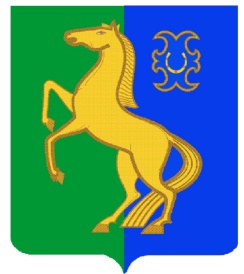           муниципаль РАЙОНЫның                                                   сельского поселения              СПАРТАК АУЫЛ СОВЕТЫ                                                      спартакский сельсовет                                    ауыл БИЛƏмƏҺе                                                            МУНИЦИПАЛЬНОГО РАЙОНА                     ХАКИМИƏТЕ                                                                      ЕРМЕКЕЕВСКий РАЙОН452182, Спартак ауыл, Клуб урамы, 4                                                   452182, с. Спартак, ул. Клубная, 4       Тел. (34741) 2-12-71,факс 2-12-71                                                                 Тел. (34741) 2-12-71,факс 2-12-71           е-mail: spartak_selsovet@maiI.ru                                                                     е-mail: spartak_selsovet@maiI.ru             ҠАРАР                            №     71                          ПОСТАНОВЛЕНИЕ                          «11 »        ноябрь         2019 й.                                         « 11»      ноября          2019г.О проведении открытого аукциона на право заключения договора аренды муниципального имущества сельского поселения Спартакский сельсовет муниципального района Ермекеевский район Республики БашкортостанВ соответствии с Федеральным законом от 26 июля 2006 года  № 135-ФЗ «О защите конкуренции», приказом ФАС от 10.02.2010г. № 67 «О порядке проведения конкурсов или аукционов на право заключения договоров аренды, договоров безвозмездного пользования, договоров доверительного управления имуществом, иных договоров, предусматривающих переход прав в отношении государственного или муниципального имущества, и перечне видов имущества, в отношении которого заключение указанных договоров может осуществляться путем проведения торгов в форме конкурса» и на основании Порядка оформления прав пользования муниципальным имуществом сельского поселения Спартакский сельсовет муниципального района Ермекеевский район Республики Башкортостан, утвержденного решением Совета сельского поселения Спартакский сельсовет муниципального района Ермекеевский район Республики Башкортостан от  04 апреля 2017 года № 170,ПОСТАНОВЛЯЮ:1. Объявить о проведении открытого аукциона на право заключения договора аренды муниципального имущества сельского поселения Спартакский сельсовет муниципального района Ермекеевский район Республики Башкортостан:2. Установить начальную цену размер годовой арендной платы (без НДС), размер задатка – 20% и шаг аукциона – 5% от начальной цены размера арендной платы на право заключения договора аренды муниципального имущества сельского поселения Спартакский сельсовет муниципального района Ермекеевский район Республики Башкортостан.3. Утвердить документацию по проведению открытого аукциона на право заключения договора аренды муниципального имущества, указанного в пункте 1 настоящего постановления.4. Провести аукцион в сроки, определенные законодательством;5. Разместить информацию о проведении открытого аукциона на право заключения договора аренды муниципального имущества сельского поселения Спартакский сельсовет муниципального района Ермекеевский район Республики Башкортостан на официальном сайте Российской Федерации www.torgi.gov.ru, а также последующую информацию о результатах торгов и  на официальном сайте Администрации сельского поселения Спартакский сельсовет муниципального района Ермекеевский район Республики Башкортостан.6.  Постановление вступает в силу со дня его подписания.7.  Контроль за исполнением данного постановления оставляю за собой.Глава сельского поселения 						           Ф.Х. Гафурова№ Ло-таХарактеристика объекта, местонахождениеВид разрешенного использованияНачальная цена размера годовой арендной платы, без НДС, руб.Шаг аукциона (5%), руб.Размер задатка (20%), руб.Срок аренды12345671Сооружение (водозаборное) для холодного водоснабжения, по адресу: Республика Башкортостан, Ермекеевский район,  д.Новоермекеево, , кадастровый номер: 
02:23:160201:83, площадь застройки 24 кв.м.Холодное водоснабжение 91,504,5818,303 года